МУНИЦИПАЛЬНОЕ КАЗЕННОЕ ОБЩЕОБРАЗОВАТЕЛЬНОЕ УЧРЕЖДЕНИЕ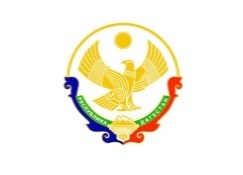 «ГЕРЕЙХАНОВСКАЯ СРЕДНЯЯ ОБЩЕОБРАЗОВАТЕЛЬНАЯ ШКОЛА №2 имени М.ДИБИРОВА»Адрес: 368776,РД, МР «Сулейман – Стальский район»,              e-mail: gereichan2.sosh@yandex.ruс. Герейханово 2 отд.                                                     url: http://gereihan2.dagschool.com/тел. 8 (928) 684-40-11«Согласовано»                                 «                                                                                                                                 «Утверждаю»                                                                          Председатель                                                                                                                                              Директор МКОУ «ГСОШ №2»профсоюза                                                                                                                                                  ______________М.Сафаралиев__________    Алиярова М.М..                                                                                                                                                                     Пр.№     от ПОЛОЖЕНИЕо выплатах средств фонда стимулирующего характера педагогическомуперсоналу МКОУ «Герейхановская СОШ №2 им.М.Дибирова»МР «Сулейман-Стальский район»Общие положения1.Настоящее положение разработано в целях реализации комплексного проекта  модернизации образования в  МКОУ «Герейхановская СОШ №2 им.М.Дибирова» МР «Сулейман-Стальский район» в соответствии с Трудовым  кодексом Российской Федерации, Законом Республики Дагестан от 7 апреля 2009 года № 25 «О новых системах оплаты труда    работников    государственных   учреждений   Республики   Дагестан», постановлением Правительства  Республики  Дагестан  от  28  апреля  2009  года  № 117 «О  введении новых систем оплаты  труда работников государственных учреждений Республики Дагестан», постановлением Правительства  РД  от  08.10.2009 года №345 ( в редакции от 30.11.2016г. №367) «Об  утверждении положения    об    оплате    труда    работников    государственных   образовательных   учреждений, находящихся  в   ведении  министерства  образования   и  науки Республики Дагестан»  и  Постановлению администрации    МР   «Сулейман-Стальский  район»    от  28  ноября   2013 года «Об  утверждении  положения   об  оплате  труда   работников  образовательных  учреждений»  Сулейман-Стальского района (в редакции от 24 января 2017г. №7).2.Положение    устанавливает   порядок назначения и нормы дополнительного вознаграждения педагогов     за    образцовое    и   творческое   выполнение   трудовых   обязанностей, повышение эффективности труда, развитие творческой инициативы, рост профессиональной квалификации и управленческого мастерства административного аппарата, преподавательского состава.К выплатам стимулирующего характера   относятся выплаты, направленные на стимулирование работника к качественному   результату труда, повышению своего профессионального уровня и квалификации, а также поощрение за выполненную работу. Каждая образовательная организация имеет свое положение о стимулирующих выплатах.  *Директор     вместе     с     профсоюзным    органом    имеет    право    лишать педагога, который безответственно относится к своим обязанностям;*Все расчеты производятся 1 раз в полугодие.3.Положение   включает   примерный перечень критериев и показателей эффективности учебной и   внеучебной     деятельности    педагога.    Каждому    критерию    присваивается    определенное максимальное количество баллов.  Общая максимальная сумма баллов -106.                                                     Порядок стимулирования Для    распределения     фонда    стимулирующих     выплат     педагогам    образовательных организаций применяют бальную систему. Существует максимальное количество баллов, исходя из которого, учитывая общий объем фонда, определяется стоимость одного балла.Каждый   сотрудник   имеет оценочный лист с   результатами работы и причитающейся суммой вознаграждения. Порядок расчета данной системы:*для каждого педагога рассчитывается число заработанных баллов;*количество баллов всех работников суммируется;*определяется  стоимость одного балла  путем деления  денежной  суммы фонда на общее количество баллов в общеобразовательной организации;*индивидуально вычисляется доплата – баллы,  заработанные  педагогом,  умножаются на стоимость одного.              В работе педагогов оцениваются не только показатели успеваемости учеников.  Большуюроль   играет   внеурочная   деятельность.    Важно, принимает    ли   учитель    участие    в специальных  проектах –экскурсиях, походах, социально значимых мероприятиях.   Такжеучитывается и высоко ценится участие в исследовании успеваемости учеников.                                       Распределение стимулирующего фондаТрудовой   кодекс   РФ (ст.129)  определяет,  что  любой  работник (педагог)  имеет   праворассчитывать    как   на   заработную   плату, так    и   на   различные   компенсационные  истимулирующие выплаты. Оплата труда производится по системе, которая содержит такие понятия   как тарифные ставки, оклады, доплаты и компенсации.  Все  это устанавливается внутренним   нормативным   документом   организации    или    коллективным договором (ст.135 ТК РФ). Стимулирующие    выплаты    направлены     на поощрение педагогических работников, которое носит материальный характер. Их формирование в образовательной сфере происходит за счет бюджетных средств. Такими выплатами считаются:*за интенсивность и высокие результаты работы- использовать оценочный лист;*повышающий коэффициент за квалификацию (за категорию);*надбавка за качество выполняемых работ (за звания, награды);Для правильного учета баллов у каждого педагога есть свой оценочный лист, в которомуказаны все результаты его работы, то есть следующие критерии:Повышающий коэффициент за наличие звания «Заслуженный учитель РФ», «Заслуженный учитель РД», «Народный учитель РФ» и «Народный учитель РД» увеличивает оклад (должностной оклад) педагогических работников на 8 процентов.ПРИМЕЧАНИЕЧем больше   педагог принимает участие   во всех видах деятельности, тем выше его количество баллов и сумма стимулирующей выплаты.Для   молодых специалистов устанавливается ежемесячная стимулирующая выплата в размере 50% от оклада, которая выплачивается в течении трех лет с момента окончания ими учреждения высшего или среднего профессионального образования, при условии занятия специалистом штатной должности (не менее одной ставки).Решение   о стимулирующих   выплатах и   премирование работников принимается на Управляющем   совете   общеобразовательной   организации, оформляется приказом руководителя, в котором указывается размер стимулирующих выплат.К положению о выплатах средств стимулирующего характера педагогическому работнику общеобразовательной организации.                                                                                  «_____»_________________20___г. №____Оценочный листрезультативности профессиональной деятельности педагогического работника                                                              МКОУ________________________________________
_____________________________________________________________________________                                                               (Фамилия, Имя, Отчество)_____________________________________________________________________________                                                               (Должность, структурное подразделение)_____________________________________________________________________________                                                                                                                         (преподаваемый предмет/предметы)                                         За___________________________________________________________________________                                                                 (период)                                                                           Образование_____________________ стаж педагогической деятельности____________ летКвалификационная категория, срок действия ___________________________________________________________________________________________________________________Почетные звания, награды______________________________________________________Общее количество обучающихся_________________________________________________Результаты педагогической деятельности за оцениваемый период:(перечень критериев)№ п/п                       Основные показателибаллы1Участие учащихся в районных предметных олимпиадах12Участие учащихся в республиканских предметных олимпиадах23Результативность участия учащихся в районных предметных олимпиадах (за каждый вид и за каждого ученика отдельно)за 1место 2  за2-3место  14Результативность участия учащихся в республиканских предметных олимпиадах (за каждый предмет и за каждого ученика отдельно) за 1место   5 за 2место   4 за 3место   35Результативность участия в районных спортивных соревнованиях26Результативность участия в республиканских спортивных соревнованиях37Участие в районных конкурсах: сочинений, декоративно-прикладного творчества, фотоконкурсах, проектов, творческих конкурсах( за каждую работу)18Результативность участия в районных конкурсах: сочинений, декоративно-прикладного творчества, фотоконкурсах, проектов, творческих конкурсах( за каждую работу).Наличие грамоты.За1-2-3 место          29Участие в республиканских конкурсах: сочинений, декоративно-прикладного творчества, фотоконкурсах, проектов, творческих конкурсах( за каждую работу)210Результативность участия в  республиканских конкурсах: сочинений, декоративно-прикладного творчества, фотоконкурсах, проектов, творческих конкурсах( за каждую работу). Наличие грамоты311Результативность участия в дистанционных конкурсах (за каждого победителя). Наличие грамоты112Качество выполнения учащимися 3-11 классов административной контрольной работы                                    60-100% -350-59% -230-49% -1313Абсолютный результат 100% на экзамене по предмету в форме ГИА, ЕГЭ214Участие в конкурсах педагогического мастерства: «Учитель года»,  «Учитель родного языка», «Самый классный классный»район:       2республика: 315Результативность участия в конкурсах педагогического мастерстварайон:1место       42-3место    3республика:1место       72-3место    516Открытые уроки, классные часы  (оформление с видео и фото  материалами):На уровне школы, на уровне районашкола        1район         217Открытые общешкольные внеклассные мероприятия218Публикации методических материалов (год)автор         2статья           в сборнике  1    19Публикации статей в СМИ120Выступление на районной конференции(наличие материала)121Выступление на республиканской методической конференции (печатная статья)222 Проведения  мероприятий в период предметной недели педагогами, качественное оформление материалов223Организация тематических выездных экскурсий (по согласованию с администрацией)124Результативность выступления команды школьников на  мероприятияхрайон:1место      32-3место   2участие     1зональные: 1место       4республика:1место       52-3место    4участие      325Организация летней оздоровительной компании326Качество организации дежурства по школе(учителя)227Участие классов в общешкольных мероприятиях128Наличии  обучающихся в школьной форме129Качественное заполнение школьной документации: отчетов, планов, рабочих программ, журналов, личных дел, дневников330Выполнение постоянных или разовых общественных поручений руководства школы131Работа с будущими первоклассниками1             Выполняет дополнительный объем работы32Является  руководителем методического объединения   школы233Ответственный  за  информационное  наполнение сайта школы334Секретарь педагогических советов135Старшая вожатая- принимает активное участие в образовательном и воспитательном процессе школы. Имеет в работе достижения336Психолог- имеет в работе достижения337Социальный педагог – имеет в работе достижения338Дополнительная  работа:-подготовка команды к КВН;-участие в фестивалях;-организатор ЕГЭ и ОГЭ.-рук. РДШ(Российское движение школьников)до 61 221